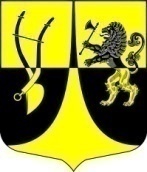 Совет депутатов                                     муниципального образования«Пустомержское сельское поселение» Кингисеппского муниципального районаЛенинградской области(четвертый  созыв)                                                   Р Е Ш Е Н И Еот          12.09.2019г.    года  №  1Об избрании главы муниципального образования "Пустомержское сельское поселение" Кингисеппского муниципального   районаЛенинградской областиВ соответствии со статьей 36 Федерального закона от 06.10.2003г. №131-ФЗ "Об общих принципах организации местного самоуправления в Российской Федерации", статьей 34 Устава МО «Пустомержское сельское поселение», Совет депутатов МО "Пустомержское сельское поселение" Р Е Ш И Л:Избрать главой муниципального образования "Пустомержское сельское поселение" Кингисеппского муниципального  района Ленинградской области, депутата по избирательному округу № 1 Барсукова Дмитрия Анатольевича.Признать утратившим силу решение Совета депутатов МО "Пустомержское сельское поселение" № 2 от 22.09.2014г. «Об избрании главы МО «Пустомержское сельское поселение» Кингисеппского муниципального района Ленинградской области.Настоящее решение подлежит официальному опубликованию в средствах массовой информации.Председательствующий на первом заседании Совета депутатов МО "Пустомержское сельское поселение"                          Д.А.Барсуков                